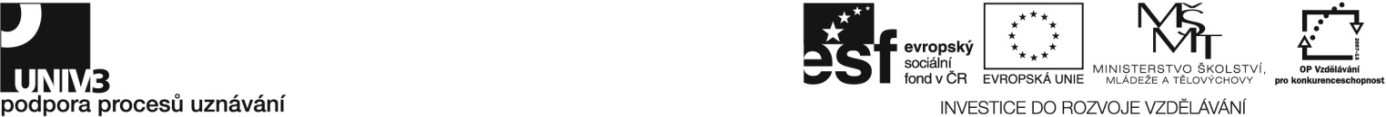 Konkrétní zadání74-004-H Instruktor powerjógy Zadání pro účastníky ověřování Proveďte všechny potřebné úkoly (teoretické i praktické formy) ke splnění všech kompetencí daných standardem NSK profesní kvalifikace s dodržením cvičebních postupů, BOZP a PO, hygienických zásad s použitím vhodných pomůcek.Teoretická zkouška (písemná a ústní)Dodržování zásad bezpečnosti a prevence úrazů při sportovních aktivitáchUveďte zásady bezpečnosti a prevence úrazů.Rozdělte zásady prevence do dvou hlavních skupin, charakterizujte je a uveďte příklady.Popište způsoby zajištění bezpečnosti a ochrany zdraví klientů na skupinových 
a individuálních lekcích.Orientace v anatomii a fyziologii pohybové soustavy člověkaVyjmenujte, popište a vysvětlete dělení pohybového systému člověka (pasivní, aktivní, řídící složka) – kosterní svaly.Popište strukturu, tvar a funkci jednotlivých kostí a kloubů s důrazem na funkci a členění páteře – na co má vliv dolní krční sektor, jaké kosti tvoří horní končetiny.Popište druhy svalové tkáně, vysvětlete fyziologii svalové činnosti a vyjmenujte obecné typy svalových kontrakcí – biceps.Popište nejdůležitější svaly a svalové skupiny z hlediska funkce, lokalizace a zatížení při pohybech – pro svaly břicha (přímé).Orientace v systému powerjógy pro specifické skupiny klientůPopište specifika skupiny „těhotné ženy“ s ohledem na powerjógu.Popište specifika skupiny „ženy po porodu“ s ohledem na powerjógu a aplikovat tyto poznatky v praxi.Popište specifika skupiny „senioři“ s ohledem na powerjógu.Popsat specifika skupiny „lidé s poruchami pohybového systému“ s ohledem na powerjógu – s výhřezem plotének.Popsat specifika skupiny „děti“ s ohledem na powerjógu.Sestavení vhodného cvičebního programu pro skupinovou i individuální lekci powerjógyVysvětlete specifika powerjógy a její odlišnosti od jiných cvičebních technik a programů – rozdíl oproti posilování.Uveďte a charakterizujte obecné zásady stavby lekce powerjógy, tj. úvodní a dynamická část, část na zemi, závěrečná relaxace a užívané techniky.Sestavte modelový příklad skupinové lekce zadané pokročilosti – pro začátečníky, kteří aktivně nesportují.Popište historii vzniku jógy a historii powerjógy a uveďte základní rozdíly mezi klasickou jógou a powerjógou.Uveďte základní údaje o Pataňdžaliho systému jógy, členění směrů jógy a charakterizujte 4 základní cesty jógy, staré indické texty a filozofii jógy – 8 stupňů Pataňdžaliho systému jógy.Uveďte zásady metodiky a organizace sportovního tréninku.Poskytování základního poradenství v oblasti zdravého životního stylu včetně zdravé výživy a pitného režimuVysvětlete pojem zdravý životní styl a vyjmenujte jeho složky, vysvětlete pojmy fitness a wellness.Uveďte obecné zásady racionální stravy a správné skladby jídelníčku v průběhu dne a v závislosti na pohybových aktivitách  - pro ženu (40 let, 168cm, 98kg), která cvičí 1x týdně.Uveďte obecné zásady vhodného pitného režimu v průběhu dne a vhodného doplňování tekutin při pohybových aktivitách – pro sportovce, který trénuje 5x týdně.Uveďte základní zásady osobní hygieny a hygieny před i po pohybových aktivitách.Praktická zkouška (praktická a ústní)Analýza držení těla v polohách a pohybech a analýza pohybových stereotypů pro potřeby powerjógyPopište správné držení těla a pohybové stereotypy a uveďte nejčastější odchylky od normy – v oblasti ramen a krční páteře.Proveďte analýzu modelového příkladu držení těla, rozpoznejte případné odchylky od normy a navrhněte vhodné cviky a cvičební programy pro jejich zmírnění nebo odstranění – v oblasti ramen a mezilopatkových svalů.Vysvětlení a předvedení pozic a technik powerjógy na podložce různých úrovní Popište, vysvětlete a předveďte základní pozice a polohy těla užívané v powerjóze vzhledem k rozdělení pozic do polohových skupin powerjógy – pozice vleže na břiše a záklony.Popište, vysvětlete a předveďte základní techniky pránájámy, prátjáháry, koncentrace, relaxace a vizualizace – plný jógový dech a Jackobsonova progresivní relaxace.Uveďte jednotlivé svaly a svalové skupiny, které se zapojují při správném provedení základních pozic a poloh užívaných v powerjóze – u pozice Bojovník 1 (virabhadrásana 1) a Klik (chaturanga dandásana).Předveďte a popište nejčastější příklady chybného provedení základních pozic a poloh užívaných v powerjóze. – u pozice Hora (tadásana) a Rovný předklon (urdhva mukha uttanásana).Předveďte a popište modifikace základních pozic a poloh užívaných 
v powerjóze umožňující správné provedení jedincům s různými typy oslabení, zkrácení apod. – u pozice Střecha (Pes s hlavou dolů, sumeruásana).Vysvětlete podmínky, které musí klient nebo skupina klientů splnit, aby bylo možné přejít na středně pokročilé pozice (ásany) a obecně charakterizujte rozdíl mezi pozicemi základní a střední pokročilosti.Vedení skupinové a individuální lekce powerjógyPředveďte vedení individuální i skupinové lekce powerjógyveďte lekci pomocí jasného, přesného a dostatečně hlasitého verbálního vysvětlení, správného navádění a ukazování provedení pozic 
a technik powerjógy (dýchání, koncentrace, relaxace)diagnostikujte případné chyby jednotlivců i celé skupiny a vhodným způsobem je opravujtevhodně motivujte a zaujměte klienty, udržujte na lekci pozitivní 
a příjemnou atmosféruPoskytování první pomoci při lekcích skupinového cvičeníVyhodnoťte rychle nenadálou situaci – bezvědomí, určete druh a rozsah poranění či poškození a navrhněte způsoby řešení.Uveďte správnou podobu rozhovoru při volání na záchranný systém.Uveďte a vysvětlete správný postup při neodkladné resuscitaci.Uveďte a vysvětlete správný postup poskytnutí první pomoci 
při nejčastějších úrazech – vykloubení kotníku a svalové zranění.Modifikace pozic powerjógy s využitím základních pomůcekPředveďte příklady 3 pozic s využitím pomůcky „deka“ a vysvětlete 
a zdůvodněte užití této pomůcky v daných cvicích – dle vlastního výběru.Předveďte příklady 3-8 pozic s využitím pomůcky „kvádr“ a vysvětlete 
a zdůvodněte užití pomůcky v daných cvicích – dle vlastního výběru.Předveďte příklady 3-8 pozic s využitím pomůcky „přitahovací pásek“ 
a vysvětlete a zdůvodněte užití pomůcky v daných cvicích – dle vlastního výběru.Soupis materiálního a technického zabezpečení pro zajištění ověřování místnost určená pro cvičení skupinových nebo individuálních lekcí powerjógy 
(body & mind)místnost vybavená k písemné a ústní zkoušce, psací potřebyanatomické mapy člověka – kosterní, svalový systémcvičební podložky a pomůcky pro cvičení powerjógy – každý minimálně ve 2 kusech (zkoušený + modelový cvičící): deka, kvádr, přitahovací pásekfigurína určená k nácviku a předvedení resuscitacezdravotnický materiál nutný pro poskytnutí první pomociminimálně 1 modelový cvičícíKontrola dodržení časového limituČinnost podle zadáníČasový limit (v min.)Teoretická zkouška40 Praktická zkouška80Dodržování zásad bezpečnosti a prevence úrazů při sportovních aktivitách3Orientace v anatomii a fyziologii pohybové soustavy člověka10Modifikace v systému powerjógy pro specifické skupiny klientů8Sestavení vhodného cvičebního programu pro skupinovou i individuální lekci powerjógy10Poskytování základního poradenství v oblasti zdravého životního stylu včetně zdravé výživy a pitného režimu9Analýza držení těla v polohách a pohybech a analýza pohybových stereotypů pro potřeby powerjógy3Vysvětlení a předvedení pozic a technik powerjógy na podložce různých úrovní20Vedení skupinové a individuální lekce powerjógy30Poskytování první pomoci při lekcích skupinového cvičení8Modifikace pozic powerjógy s využitím základních pomůcek19Doba trvání zkoušky: podle standardu 1 - 2 hod.120